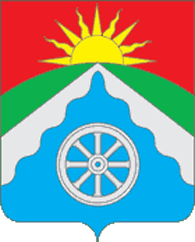 РОССИЙСКАЯ ФЕДЕРАЦИЯОРЛОВСКАЯ ОБЛАСТЬ АДМИНИСТРАЦИЯ ВЕРХОВСКОГО РАЙОНАПОСТАНОВЛЕНИЕ22 октября 2019 год                                                                         № 548        п. ВерховьеО наделении Муниципального бюджетного учреждения дополнительного образования «Верховская детско-юношеская спортивная школа» правом по оценке выполнения нормативов испытаний (тестов) Всероссийского физкультурно-спортивного комплекса «Готов к труду и обороне» (ГТО)В целях осуществления оценки уровня физической подготовки населения в Верховском районе Орловской области, по итогам выполнения нормативов испытаний (тестов) Всероссийского физкультурно-спортивного комплекса «Готов к труду и обороне», в соответствии с частью 3 статьи 31.2 Федерального закона от 4 декабря 2007 г.  N 329 – ФЗ «О физической культуре и спорте в Российской Федерации» (с последними изменениями и дополнениями), в целях организации и проведения тестирования населения по выполнению нормативов испытаний (тестов) Всероссийского физкультурно-спортивного комплекса «Готов к труду и обороне» (ГТО), руководствуясь Уставом Верховского района, постановляю:1.Наделить Муниципальное бюджетное учреждения дополнительного образования «Верховская детско-юношеская спортивная школа» правом по оценке выполнения нормативов испытаний (тестов) Всероссийского физкультурно-спортивного комплекса «Готов к труду и обороне» (ГТО);2. Директору Муниципального бюджетного учреждения дополнительного образования «Верховская детско-юношеская спортивная школа» Селеменеву А.С. организовать работу центра тестирования по выполнению нормативов испытаний (тестов) Всероссийского физкультурно-спортивного комплекса «Готов к труду и обороне» (ГТО);3. Начальнику финансового отдела администрации Верховского района Моргуновой Л.М. обеспечить финансирование деятельности центра тестирования в рамках средств бюджета, предусмотренного на соответствующие цели;4. Контроль за исполнением настоящего постановления возложить на заместителя Главы администрации Данилова С.Н.Глава администрации                                    В.А.Гладских 